КГБОУ «Бийская общеобразовательная школа-интернат № 3»  Для  вас,  родители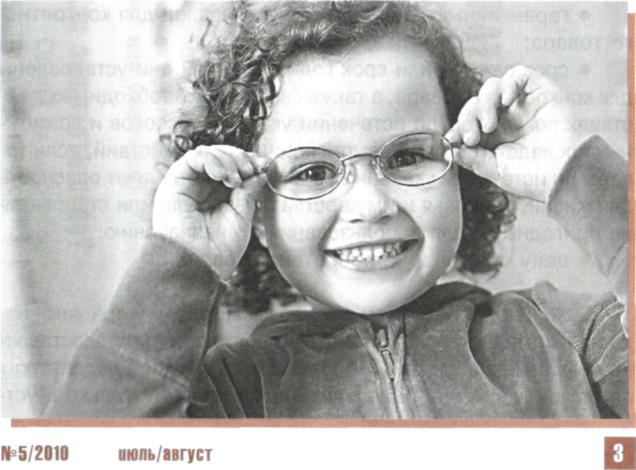 Бийск, 2018гКГБОУ «Бийская общеобразовательная школа-интернат № 3» Для  вас,  родители (Рекомендации по воспитанию ребенка с глубокими  нарушениями  зрения дают специалисты школы)Бийск,  2018г                                                СодержаниеСемья слепого ребенкаПрава, обязанности и ответственность родителейПрава ребенка с рождения до совершеннолетияРекомендации для родителей, как завоевать родительский авторитетРекомендации  врача - офтальмологаРекомендации медсестры - ортоптисткиРекомендации  психолога. Как определить готовность ребенка к школеКакие занятия полезны в период подготовки ребенка к школеКаков критерий психологической готовности ребенка к школеЕсли Вы желаете подготовить ребенка к школе, на что следует обратить вниманиеРекомендации для родителей, у которых ребенок стал первоклассникомРекомендации тифлопедагогаРекомендации	учителя-дефектологаРекомендации	по социально-бытовой ориентировкеРекомендации учителя лечебной физкультурыРекомендации  учителя-логопедаЕще  рекомендации родителямСпециалисты, которые Вам помогут  Куда обратиться за помощью Рекомендуемая	литератураПриложение иллюстрированное (Все дети - наши дети)                                  Семья слепого ребенкаРождение ребенка — важное и ответственное событие в жизни каждой семьи. Но иногда это радостное событие омрачается сообщением врача о том, что у новорожденного обнаружена слепота или слабовидение. Рождение ребенка с нарушением зрения, как правило, является неожиданным для семьи, не приносит родителям радости, которую они связывают с появлением малыша. Наоборот, наступает период неопределенности и тревоги, необходимость приспособления не к тому ребенку, которого ждали. Родители пытаются найти ответ на вопрос, который задают, прежде всего, себе: “Почему именно у нас родился такой ребенок?”, остро переживая чувство несправедливости судьбы. Это чувство естественно, хотя о нем редко говорят вслух. Отец и мать могут испытывать огорчение и отторжение по отношению к собственному ребенку. Это отрицательно отражается на психическом состоянии родителей: они замыкаются в своих тягостных переживаниях, ревниво относятся к нормально видящим детям своих друзей и знакомых. Ситуация может оцениваться родителями с позиции: “Вот если бы мой ребенок видел, то мы многое могли бы ему дать. Но поскольку он не видит, все, что мы делаем, бесполезно”. Одновременно возникают вопросы, от решения которых зависит дальнейшая судьба незрячих детей. Как может человек без зрения жить в мире зрячих? Можно ли восстановить зрение моему сыну или дочке? Будет ли наш ребенок веселым, научится ли он играть, бегать? Можно ли нашего ребенка обучить и воспитать, как других детей? Можно ли его развить физически и психически так, чтобы он стал самостоятельной личностью?На последние три жизненно важных вопроса можно ответить сразу «да!». Слепой ребенок может стать веселым и подвижным, получить образование, овладеть профессией, которая принесет ему материальную независимость и самостоятельность. И значительная роль в этом в жизни слепого или слабовидящего ребенка принадлежит семье.Горе родителей, связанное с рождением ребенка со зрительным дефектом, по-разному влияет на его положение в семье, отношение к нему других членов семьи. Многие родители убеждены, что, поскольку их ребенок не видит или видит очень плохо, его надо постоянно охранять, оберегать от ушибов и всех случайностей, которые могут возникнуть на жизненном пути.Вполне объяснимая неподготовленность родителей к воспитанию слепого ребенка приводит к тому, что большинство из них воспринимают его зрительный дефект односторонне, как болезнь. Это правильно лишь отчасти. Если исходить из того, что зрительный дефект — это болезнь, то приходится признать, что главная задача родителей состоит в поисках путей лечения болезни ребенка.Наш опыт общения с родителями слепых детей показывает, что некоторые из них тратят годы на то, чтобы, надеясь на чудеса медицины и экстрасенсов, «вернуть» ребенку несуществующее зрение. Упускается благоприятный возрастной период в развитии слепого ребенка, для которого слепота — состояние, а не болезнь. Кроме медицинского аспекта, зрительный дефект ребенка должен рассматриваться родителями как психолого-педагогическая проблема.Анализ жизни семей, где растут и воспитываются дети с нарушениями зрения, показывает, что, несмотря на различные позиции, есть нечто общее, характерное во взглядах родителей: слепые и слабовидящие дети занимают особое положение в семье. Оно проявляется в сентиментальном детоцентризме, который приводит впоследствии к социальной и психической зависимости от окружающих. Но это не вина, а беда родителей детей с тяжелыми зрительными нарушениями. Ни мать, ни отец в своем подавляющем большинстве не готовятся опытом всей предыдущей жизни к адекватному отношению к слепому ребенку, не знают, как и чему его надо обучать, как с ним общаться. Для них слепой ребенок — «сплошной вопросительный знак». Даже те родители, которые проявляют активность в получении необходимой информации о развитии ребенка со зрительным нарушением, не знают, к кому следует обратиться за помощью, где получить методическую литературу.В настоящее время большую заинтересованность в просвещении родителей слепых и слабовидящих детей проявляют общественные организации инвалидов по зрению, ассоциации родителей детей — инвалидов по зрению. В 90-е годы вышло в свет несколько сборников и методических пособий по воспитанию, образованию, социальной и правовой защите слепого и слабовидящего ребенка в семье. Но издаваемая в России литература для родителей детей с нарушениями зрения имеется в ограниченном количестве и мало доступна тем, кто в ней остро нуждается. Трудности, с которыми встречаются родители, особенно маленьких слепых и слабовидящих детей, обусловливают необходимость публикации материалов по их воспитанию, образованию, социальной и правовой защите.Прочитав их, родители найдут ответы на волнующие вопросы. Эти публикации могут быть прочитаны всеми теми людьми, кто еще не знает и не осознает того факта, что среди нас живут дети с физическими недостатками, которые при благоприятных условиях могут преодолеть последствия зрительного нарушения и найти свое место в жизни. Их содержание нацеливает на внимательное и гуманное отношение, доброжелательную и действенную помощь детям с нарушениями зрения в компенсации тех трудностей, которые встают на их жизненном пути с момента рождения.Извлечения из нормативно-правовых документов«Основа всего государства состоит в правильном воспитании юношества»ЦицеронКОНСТИТУЦИЯ РФСтатья 38. Забота о детях, их воспитание - равное право и обязанность родителей.Статья 43. Основное общее образование обязательно. Родители или лица, их заменяющие, обеспечивают получение детьми основного общего образования.СЕМЕЙНЫЙ КОДЕКС РФ Статья 63. Права и обязанности родителей по воспитанию и образованию детей.1. Родители имеют право и обязаны воспитывать своих детей.2. Родители несут ответственность за воспитание и развитие своих детей. Они обязаны заботиться о здоровье, физическом, психическом, духовном и нравственном развитии своих детей.3. Родители имеют преимущественное право на воспитание своих детей перед всеми другими лицами.Статья 65. Осуществление родительских прав1. Родительские права не могут осуществляться в противоречии с интересами детей. Обеспечение интересов детей должно быть предметом основной заботы их родителей.При осуществлении родительских прав родители не вправе причинять вред физическому и психическому здоровью детей, их нравственному развитию. Способы воспитания детей должны исключать пренебрежительное, жестокое, грубое, унижающее человеческое достоинство обращение, оскорбление или эксплуатацию детей.ДЕКЛАРАЦИЯ ПРАВ ЧЕЛОВЕКАСтатья 26.   Родители имеют право приоритета в выборе вида образования для своих малолетних детей.Права, обязанности и ответственность родителейРодители имеют право воспитывать ребенка, а также несут   ответственность за воспитание и развитие ребенка.Согласно Семейному Кодексу РФ, это называется родительскими правами. Родительские права прекращаются по достижении детьми возраста 18 лет (совершеннолетия), а также при вступлении несовершеннолетних детей в брак, и в других установленных законом случаях приобретения детьми полной дееспособности до достижения совершеннолетия.Родители имеют право:защищать права и законные интересы детей, выступать перед физическими лицами, в том числе в судах, их законными представителями без оформления специальных полномочий;на обеспечение со стороны государства общедоступности и бесплатности получения их детьми основного общего образования;на выбор для своих детей (до получения ими основного общего образования) форм образования и видов образовательных учреждений, в том числе семейного образования или в негосударственных учебных заведениях;на возмещение за счет государства затрат на обучение детей в негосударственных образовательных учреждениях, имеющих государственную аккредитацию и реализующих программы общего образования;на прием детей для обучения в образовательные учреждения, расположенные по месту жительства;на ознакомление с Уставом образовательного учреждения и другими документами, регламентирующими организацию образовательного процесса;на участие в управлении образовательным учреждением, в котором обучаются их дети;на ознакомление с ходом и содержанием образовательного процесса, а также с оценками успеваемости своих детей;на перевод ребенка, получающего образование в семье, для продолжения образования в общеобразовательном учреждении при положительной аттестации; выражать согласие (или несогласие) на прохождение детьми военной подготовки в гражданских образовательных учреждениях на факультативной основе;обеспечивать религиозное и нравственное воспитание детей в соответствии со своими собственными убеждениями;на помощь со стороны государства в выполнении своих обязанностей по обучению и воспитанию детей;на заботу и содержание со стороны своих совершеннолетних детей, если родители не были лишены родительских прав;проживающие отдельно от ребенка родители имеют право на общение, участие в воспитании, решении вопросов получения образования и на получение информации о своем ребенке из воспитательных, образовательных и других учреждений.                                          Родители обязаны:обеспечивать и защищать права интересы своих детей, не причинять вред физическому и психическому здоровью детей, их нравственному развитию; воспитывать детей, исключая пренебрежительное, жестокое, грубое, унижающее человеческое достоинство обращение, оскорбление или их эксплуатацию;обеспечить детям до 15 лет получение основного общего образования в общеобразовательной школе или в другом приравненном к ней по статусу образовательном учреждении;не допускать неправильного вмешательства в работу преподавателей по вопросам, которые по своему характеру входят в круг профессиональных обязанностей учителя;обеспечивать в пределах своих способностей условия жизни, необходимые для нормального развития ребенка;содержать своих несовершеннолетних детей (порядок и формы предоставления содержания детям определяются родителями самостоятельно); в случае, если родители не предоставляют содержание своим несовершеннолетним детям, средства на содержание детей (алименты) взыскиваются с родителей (родителя) в судебном порядке. За невыполнение или ненадлежащее выполнение родительских обязанностей, а также за совершение правонарушений в отношении своих детей родители несут административную, уголовную и иную ответственность.Какие административные наказания могут применяться к родителям?Комиссии по делам несовершеннолетних могут применить к родителям административные меры (объявить общественное порицание или предупреждение, возложить обязанность загладить причиненный вред или наложить денежный штраф):в случае злостного невыполнения родителями обязанностей по воспитанию и обучению детей;за доведение их до состояния опьянения или потребления наркотических средств без назначения врача;за совершение подростками в возрасте до 16 лет нарушений правил дорожного движения;за появление детей в общественных местах в пьяном виде, а равно за распитие ими спиртных напитков или в связи с совершением других правонарушений.В каких случаях родители несут уголовную ответственность?В уголовном кодексе Российской Федерации предусмотрены специальные нормы об уголовной ответственности родителей:за вовлечение несовершеннолетних детей в совершение преступления путем обещаний, обмана, угроз или иным способом;за вовлечение несовершеннолетнего в систематическое употребление спиртных напитков и одурманивающих веществ;за вовлечение в занятие проституцией, бродяжничеством или попрошайничеством;за неисполнение или ненадлежащее исполнение обязанностей по воспитанию детей, если эти деяния соединены с жестоким обращением;за злостное уклонение от уплаты средств на содержание детей.Кто несет ответственность за вред, причиненный ребенком в возрасте до 14 лет?Родители, если они не докажут, что вред возник не по их вине. Если в момент причинения вреда малолетний находился под надзором школы, больницы, оздоровительного лагеря и т. д., за вред будет отвечать учреждение, если оно не докажет, что вред возник не по его вине. Но если родители не имеют достаточных средств  для возмещения вреда, а сам причинитель, став дееспособным, располагает такими средствами, суд имеет право потребовать возмещения вреда с того, кто его причинил.Также родители несут имущественную ответственность по сделкам малолетних детей (до 14 лет).Кто несет ответственность за вред, причиненный подростком в возрасте от 14 до 18 лет?Сам подросток. Если несовершеннолетний, причинивший вред в возрасте от 14 до 18 лет, не располагает необходимыми средствами, вред полностью или в недостающей части может быть взыскан с родителей или опекунов, если они не докажут, что вред возник не по их вине. Но, если при достижении совершеннолетия, у причинителя вреда появилось достаточное имущество, вред будет возмещен из этого имущества.Кто и при каких обстоятельствах может лишить родителей родительских прав или ограничить их в правах?Родители могут быть по суду лишены родительских прав, если они:уклоняются от выполнения обязанностей родителей, в том числе злостно уклоняются от уплаты алиментов;злоупотребляют родительскими правами;жестоко обращаются с детьми, в том числе осуществляют психическое и физическое насилие, покушаются на половую неприкосновенность;совершили преступление против жизни или здоровья супруга.Права несовершеннолетних детей определяются:Конвенцией о правах ребенка. Часть 1.Семейным кодексом РФ.  Часть  2.Федеральным законом «Об основных гарантиях прав ребенка в РФ» Согласно Конвенции о правах ребенка, принятой ООН, ребенком признается каждое человеческое существо до достижения 18-летнего возраста, если по закону, применимому к данному ребенку, он не достигает совершеннолетия ранее.Какие права имеет ребенок по мере его взросления?С  рожденияРодившись, ребенок приобретает право на гражданство, обладает правоспособностью по гражданскому праву, имеет право на имя, отчество и фамилию; имеет право жить и воспитываться в семье, знать своих родителей, получать от них защиту своих прав и законных интересов.На имя ребенка может быть открыт счет в банке.С 6 летШестилетний гражданин:вправе посещать школу;вправе самостоятельно заключать:мелкие бытовые сделки;сделки, направленные на безвозмездное получение прибыли, не требующие нотариального удостоверения или государственной регистрации;сделки по распоряжению средствами, предоставленными законным представителем или с согласия его, третьим лицом для определенной цели или для свободного распоряжения.С 10 летДесятилетний гражданин:дает согласие на изменение своего имени и (или) фамилии;дает согласие на свое усыновление или передачу в приемную семью, либо восстановление родительских прав своих родителей;выражает свое мнение о том, с кем из  родителей расторгающих брак в суде, он хотел бы проживать после развода; вправе быть заслушанным в ходе любого судебного или административного разбирательства;может вступать в детские общественные объединения.С 14 летЧетырнадцатилетний гражданин:имеет право на получение паспорта;дает письменное согласие для выхода из гражданства РФ вместе с родителями;может выбирать себе место жительства (с согласия родителей);вправе, с согласия родителей, совершать любые сделки;вправе самостоятельно распоряжаться своим заработком, стипендией, иными доходами;осуществлять права автора, охраняемого законом результата своей интеллектуальной деятельности;вносить вклады в кредитные учреждения и распоряжаться ими;допускается поступление на работу (на легкий труд не более 4 часов в день) с согласия одного из родителей;имеет право требовать отмены усыновления в случаях, указанных в законе;несовершеннолетние родители вправе требовать установления отцовства в отношении своих детей в судебном порядке;может обучаться вождению мотоцикла;имеет право управлять велосипедом при движении по дорогам;может вступать в молодежные общественные объединения;подлежит уголовной ответственности за некоторые преступления (убийство, разбой, кража, вымогательство и др.);подлежит имущественной ответственности по заключенным сделкам, а также за причинение имущественного вреда;может быть исключен из школы за нарушения.С 15 летПятнадцатилетний гражданин имеет право поступить на работу с согласия профсоюзного органа предприятия (сокращенная рабочая неделя 24 часа, другие трудовые льготы).С 16 летШестнадцатилетний гражданинимеет право на вступление в брак с разрешения органов местного самоуправления при наличии уважительных причин;несовершеннолетние родители, не состоящие в браке, в случае рождения у них ребенка, при установлении их отцовства (материнства), вправе самостоятельно осуществлять родительские права;может быть объявлен, в установленном законном порядке, полностью дееспособным (эмансипация), если работает по трудовому договору или занимается предпринимательской деятельностью.может быть членом кооператива, акционерного общества;имеет право управлять мопедом при езде по дорогам;имеет право обучаться вождению автомобиля на дорогах в присутствии инструктора;имеет право самостоятельного заключения трудового договора (контракта); при этом сохраняется ряд льгот согласно трудовому праву (сокращенная рабочая неделя - 36 часов);подлежит административной ответственности за правонарушения в особом порядке (через комиссию по делам несовершеннолетних); за некоторые правонарушения (например, мелкое хулиганство) несет административную ответственность в общем порядке;несет уголовную ответственность за любые преступления.С 17 летСемнадцатилетний гражданин подлежит первоначальной постановке на воинский учет (выдается приписное свидетельство).С 18 летВосемнадцатилетний гражданин становится полностью дееспособным (совершеннолетним) и может своими действиями приобретать любые права и налагать на себя любые обязанности.С какого возраста человек получает возможность самостоятельно осуществлять в полном объеме все свои права и  обязанности (приобретает дееспособность)?с наступлением совершеннолетия, то есть по достижении 18-летнего возраста;в случае вступления в брак до достижения 18 лет; при этом, если брак расторгнут, дееспособность сохраняется, но если брак признан недействительным, суд может признать бывшего супруга утратившим полную дееспособность;   при объявлении подростка, достигшего 16 лет, полностью дееспособным, если он работает по трудовому договору, либо с согласия родителей занимается предпринимательской деятельностью (в ГК РФ это называется «эмансипацией»). Во всех этих случаях родители не несут ответственности по обязательствам за эмансипированного ребенка, и дети сами должны отвечать за все свои поступки так, будто бы являются взрослыми.С какого возраста ребенок имеет право на выражение собственного мнения? Обязаны ли органы власти учитывать это мнение?Законом возраст не ограничен. Таким образом, при решении в семье любого вопроса, затрагивающего его интересы, ребенок вправе выражать свое мнение. Обязаны выслушать ребенка и в ходе судебного или административного разбирательства по вопросам, которые затрагивают его интересы. При этом, если ребенку исполнилось 10 лет, его мнение учитывается в обязательном порядке. Более того, изменение имени и фамилии ребенка, восстановление прав родителя, который был родительских прав лишен, усыновление, запись усыновителя в качестве родителя ребенка, передача ребенка на воспитание в приемную семью возможны только с согласия ребенка, которому исполнилось 10 лет. Конвенция требует, чтобы государство предоставляло право на выражение собственных взглядов любому ребенку, который способен сформулировать собственное мнение. Этим взглядам должно уделяться должное внимание в соответствии с возрастом и зрелостью ребенка.Права ребенка в школе.Какие права связаны с правом на образование?Право на образование следует рассматривать как совокупность прав:на выбор образовательного учреждения или образовательной программы;на получение образования в соответствии с установленными стандартами;на обучение в условиях, гарантирующих безопасность ребенка;на уважение своего человеческого достоинства, уважительное отношение со стороны персонала образовательного учреждения;на обучение, осуществляемое на современной учебно-материальной базе;на получение впервые бесплатного начального, основного, среднего (полного) общего образования, а на конкурсной основе - среднего профессионального, высшего профессионального образования в государственных и муниципальных образовательных учреждениях;на обеспечение учебной литературой из фондов школьных библиотек; на добровольное участие в трудовой деятельности по благоустройству школы;на получение дополнительных (в том числе платных) образовательных услуг; на социально-педагогическую и психолого-педагогическую помощь в процессе образования;на равные права с другими при поступлении в образовательные учреждения следующего уровня;на перевод (с согласия родителей) в другие образовательные учреждения такого же типа, в случае прекращения деятельности общеобразовательного учреждения или начального профессионального                образования;на получение образования (основного общего) на родном языке, а также на выбор языка обучения в пределах имеющихся возможностей;на оставление общеобразовательного учреждения до получения основного общего образования, по достижении возраста 15 лет и согласия родителей (лиц, их заменяющих) и органа управления образованием;на продолжение образования в образовательном учреждении, получающий образование в семье при условии положительной аттестации и решению родителей, лиц их заменяющих, на любом этапе обучения; на перевод в другое образовательное учреждение, реализующее образовательную программу соответствующего уровня, при согласии этого учреждения и успешном прохождении учащимся аттестации;на участие в управлении образовательным учреждением в соответствии с его Уставом;на уважение и свободное выражение мнений и убеждений обучающимися.Как завоевать родительский авторитетСмысл родительского авторитета заключается в том, что это несомненное достоинство старшего, его сила и ценность. Основанием родительского авторитета - есть жизнь и работа родителей, их гражданское лицо, их поведение. Семья - есть большое и ответственное дело. Если родители это делают разумно, если перед ними поставлены значительные и прекрасные цели, если они сами всегда дают полный отчет в своих действиях и поступках, это значит, что у них есть родительский авторитетМы вам советуем:добросовестно выполняйте свои родительские обязанности по отношению к детям; завоевать авторитет можно лишь в результате постоянной, настойчивой и успешной работы над собой; умейте создавать доверительные, уважительные отношения в семье; проникнитесь пониманием интересов своих детей;считайтесь с мнением детей, с их трудностями, активным стремлением к самостоятельности;не допускайте грубости, неверного действия, не тактичного поведения по отношению к детям; будьте справедливыми, добрыми, объективными;1 добивайтесь в семье единства требований в воспитании со стороны взрослых членов семьи, добивайтесь соответствия слова и дела; выстраивайте свои личные взаимоотношения на нравственной основе, будьте для детей примером;недопустимо, когда в семье царит культ отца или матери;практикуйте опыт равноправной совместной деятельности взрослого и ребенка.Помните, что авторитет родителей теряется во много раз быстрее, чем приобретается, что взрослый завоевывает авторитет своим высоким уровнем знаний и умений.Вы помогаете детям планировать жизнь, воспитываете свободу, ответственность, вы ведете ребенка все к новым и новым ощущениям и изменениям мира.Знайте, что детство - непрерывный процесс адаптации, процесс подготовки ребенка к самостоятельной жизни. научите детей навыкам самообслуживания; помните, посильный труд - основа жизни вашего ребенка;научите ребенка любить книгу;учеба в школе - главный труд, оказывайте посильную помощь и контроль в выполнении вашим ребенком этой работы; расширяйте кругозор вашего ребенка. Чтение журналов, книг вместе, в кругу семьи доставит вам и вашим детям много удовольствия; полюбите театр, ходите по возможности на любые культурные мероприятия;пусть у вашего ребенка будет любимое занятие, а может быть занятие всей семьи;воспитывайте в детях музыкальные и эстетические вкусы, чувство прекрасного; профессиональную направленность начинайте как можно раньше;способствуйте занятиям вашего ребенка в кружках по интересам, спортивных секциях;воспитывайте в ребенке культурные навыки, этические и эстетические нормы жизни и поведения; добивайтесь, чтобы ваш ребенок имел прочные контакты со старшими и сверстниками, стремился к самоутверждению; воспитывайте в детях, что инвалидность - не порок, что в таком состоянии можно добиться понимания, уважения и признания;ваш сын или дочь - будущие муж и жена, отец и мать. Ведите их к этому правильной дорогой, а лучше - вашим достойным личным примером; помните, ваши дети - ваше будущее, и от того насколько хорошо они адаптируются в жизни, будет зависеть ваша спокойная старость. РЕКОМЕНАЦИИ  ВРАЧА — ОФТАЛЬМОЛОГАДля того, чтобы у вашего ребёнка зрение стало хорошим или по крайней мере не ухудшалось, следует помнить о простых, но важных правилах. В том случае, если у ребенка обнаружено косоглазие, требуется очень тщательное соблюдение рекомендаций, данных врачом.Для того чтобы,  вылечить косоглазие, необходимо пройти несколько этапов в лечении: плеоптическое, ортоптическое, хирургическое и диплоптическое. При лечении косоглазия очень важно приучать ребенка к заклейке.Если ваш ребенок пользуется очками, нужно приучить его к бережному отношению к очкам и чтобы он следил за чистотой линз. Кроме этого ему нужно объяснить недопустимость ношения неисправных и чужих очков.Если у ребенка астигматизм, требуется постоянное ношение очков. При других видах нарушения рефракции ношение очков в зависимости от рекомендаций врача-офтальмолога. При близорукости необходимо снимать зрительное переутомление в течение дня, следует выполнять специальные упражнения для глаз.Ухудшению течения близорукости способствует общее ослабление ребенка, хронические заболевания (тонзиллит, кариес). Поэтому необходимо большое внимание уделять укреплению здоровья ребенка. Этому благоприятствует соблюдение режима занятий и режима дня в целом, физическое воспитание и закаливание детского организма. Во избежание развития осложнений, детям с высокой степенью близорукости противопоказаны физические упражнения и физический труд, связанный с резкими длительными наклонами головы, подъемом тяжестей, сотрясением тела. Очень важно научить своего ребенка правильным понятиям об охране здоровья и зрения. Учащегося надо приучать читать и писать только в подходящих для этого условиях. Большое значение имеет правильная осанка, поэтому необходимо осуществлять постоянный контроль  посадки при подготовке домашних заданий. Необходимо разъяснить, что вредно читать лежа, в движущемся транспорте, за едой, на ходу. Ребенка нужно приучать содержать в порядке свое рабочее место и учебные пособия.Недопустимо, чтобы книги, тетради и другие принадлежности были разбросаны на поверхности стола. Такой беспорядок мешает нормальной зрительной работе.Если у вас возникли какие-либо вопросы, касающиеся зрения, не решайте их самостоятельно, а обратитесь за консультацией к врачу.РЕКОМЕНАЦИИ    МЕДСЕСТРЫ — ОРТОПТИСТКИ                               Если у вашего ребенка проблемы со зрением, советую вам, как      можно раньше обращайтесь к врачу-офтальмологу.Строго выполняйте рекомендации специалиста:- ношение окклюзии в назначенном режиме в школе и дома;- ношение очков строго по назначению.Учите ребенка,  спокойно относится к очкам и окклюзии.Рекомендую родителям терпеливо и настойчиво интересоваться  процессом лечения, чтобы ребенок          чувствовал вашу заинтересованность.Рекомендую иметь фотовспышку дома - делать «засветы» с последующими зрительными нагрузками.Научите детей мыть глаза не только утром, но и вечером и в течение дня.Следите за соблюдением ребенком гигиены зрения - лежа не читать, свет с левой стороны, яркое освещение.Рекомендациипсихолога родителям ребенка с нарушением зрения1.    Одной из самых главных и серьезных проблем является принятие родителями ребенка с нарушениями зрения. Сама мысль (факт, известие), что у ребенка серьезные нарушения является для многих родителей психологической травмой. Что делать? Как воспитывать такого ребенка? Как он будет развиваться? Что будет с ним и с его жизнью в будущем? Что будет с вашей собственной жизнью?Все эти и многие другие вопросы возникают в голове родителей такого ребенка. К сожалению, часто родители идут по одному из двух путей: либо это сверхопека, оберегание ребенка от всего и всех, что в конечном итоге ведет к инфантилизму и полной беспомощности ребенка в будущем, либо отвержение и заброшенность этого ребенка (т. о. родители подсознательно пытаются избежать проблем). 2. Что же делать? Самое главное - успокоиться и понять, что все не так страшно. Действительно, Ваш ребенок не такой как все, он имеет свои особенности. Конечно, его воспитание потребует от Вас больших усилий, знаний. Но все эти трудности не исключают радости от общения с ребенком, радости от его роста, взросления. Ведь у Вашего ребенка может быть прекрасное будущее: и дружная семья, и любимая профессия, и уважение окружающих. Конечно, незрячему или слабовидящему человеку труднее добиться успеха в нашем обществе, так как от него потребуется дольше усилий, больше трудолюбия, больше твердости. Именно от Вас, родители, зависит, будет ли счастливым Ваш ребенок, сможет ли он реализоваться как личность. 3. Не бойтесь трудностей! Сейчас есть достаточно много специалистов, которые смогут оказать Вам реальную помощь. Самое главное - принять своего ребенка таким, какой он есть, и любить его. Это необходимое условие для нормального развития.       Родительская любовь является важнейшим фактором развития. Но не менее важно сформировать у ребенка положительную Я- концепцию, то есть положительное представление о самом себе, о своем месте в обществе, о том, как окружающие относятся к нему и как следует относиться к окружающим. Многие люди с нарушением зрения (да и многие зрячие тоже) имеют комплекс неполноценности. Это может стать причиной агрессивности, замкнутости, неуверенности в себе, заниженной самооценки. Существует несколько типов самооценки: 1.  Я- хороший, все - хорошие;                 2. Я - хороший, все - плохие; 3.  Я - плохой, все - хорошие;                   4.  Я -плохой, все - плохие. Первый тип соответствует адекватной положительной самооценке. Человек с такой позицией уважает себя и других, он уверен в себе, но способен нормально воспринимать критику со стороны других людей. Такие люди эмоционально уравновешены.Второй тип соответствует неадекватно завышенной самооценке. Люди с такой позицией часто неадекватно оценивают свои возможности (завышенная оценка), а во всех своих неудачах винят окружающих. Такие люди не воспринимают критику, а «копят» лишь похвалы.Третий и четвертый типы соответствуют заниженной самооценке. Люди с такой позицией также неадекватно оценивают свои возможности, но в данном случае они их занижают. Во всех неудачах винят только себя, такие люди. Наоборот, воспринимают («копят») только критические замечания, а похвалу не замечают. Одним из признаков заниженной самооценки является агрессивность. У людей третьего типа агрессия направлена на себя, у четвертого она направлена на других.5. Итак, формирование адекватной самооценки является одной из важнейших задач, стоящих перед родителями. Только в этом случае Ваш ребенок научится реально оценивать свои возможности, находить истинные причины своих неудач, строить отношения с другими людьми на взаимном уважении.               6. Нарушение зрения (первичный дефект), к сожалению, часто ведет к появлению вторичных отклонений (нарушение восприятия, внимания, памяти и т.д.) и если нарушение зрения иногда не поддается лечению, то со вторичными отклонениями можно успешно справиться. В нашей школе проводится большая работа по диагностике и коррекции познавательных процессов (восприятие, память, внимание, мышление). Но эта работа может стать гораздо эффективнее с Вашей помощью. Именно Вы в повседневной жизни можете научить ребенка адекватно воспринимать окружающий мир, развивать у него восприятие и внимание, мышление и память. На данный момент разработано множество игр, упражнений, специальных методик, с помощью которых Вы можете развить познавательные процессы у Вашего ребенка. Чтобы больше узнать об этом вы можете обратиться к психологу. Хорошо развитое воображение, память, внимание не только помогают ребенку больше узнать об окружающем мире, но и обеспечивают успешное обучение.Критерий психологической готовности ребенка к школеСоциально-психологическая готовность к школе:Учебная мотивация (хочет идти в школу; понимает важность и необходимость учения; проявляет выраженный интерес к получению новых знаний)Умение общаться со сверстниками и взрослыми (ребенок легко вступает в контакт, не агрессивен, умеет находить выход из проблемных ситуаций общения, признает авторитет взрослых).Умение принять учебную задачу (внимательно выслушать, по необходимости уточнить задание).Развитие школьно-значимых психологических функций:Развитие мелких мышц руки (рука развита хорошо, ребенок уверенно владеет карандашом, ножницами).Пространственная организация, координация движений (умение правильно определять выше — ниже, вперед — назад, слева — справа).Координация в системе глаз-рука (ребенок может правильно перенести в тетрадь простейший графический образ — узор, фигуру — зрительно воспринимаемый на расстоянии (например, из книг).Развитие логического мышления (способность находить сходство и различия разных предметов при сравнении, умение правильно объединять предметы в группы по общим существенным признакам).Развитие произвольного внимания (способность удерживать внимание на выполняемой работе в течение 15-20 минут).Развитие произвольной памяти (способность к опосредованному запоминанию: связывать запоминаемый материал с конкретным символом /слово- картинка либо слово-ситуация).Критерий готовности ребенка к школьному обучению:Личностная готовность - ребенок готов к школьному обучению, если школа привлекает его не внешней стороной (атрибуты: портфель, тетради), а возможностью получить новые знания.Интеллектуальная готовность - наличие кругозора, запаса конкретных знаний, интерес к знаниям. Способность понять связи между явлениями, воспроизвести образец.Социально-психологическая готовность - умение общаться с взрослыми, сверстниками. Умение войти в другое общество (детское), действовать вместе с другими, подчиняться интересам группы.Физиологическая готовность - уровень физиологического развития, уровень биологического развития, состояние здоровья.Уважаемые родители! Если Вы желаете подготовить ребенка к школе, обратите внимание на следующие моменты:Развитие речи и готовность к овладению грамотой:умение интонационно выделять звук в словах;умение выделять заданный звук в потоке речи;умение определять позицию звука в словах (в начале, в середине, в конце);владение навыками звукового (фонематического) разбора слов: различие гласных и согласных звуков, звонких и глухих согласных, твердых и мягких согласных;умение членить слова на слоги;умение членить простые предложения из 3-4 слов;умение использовать обобщающие понятия, подбирать определения к существительному;умение составлять рассказы о предметах (по плану предложенному взрослым); самостоятельно, выразительно, последовательно передавать содержание небольших литературных текстов;Развитие элементарных математических представлений:счет и отсчет предметов заданного количества;владение прямым и обратным счетом в пределах десяти;умение называть предыдущее и последующее число от заданного;знание состава чисел первого десятка (из отдельных единиц) и из двух меньших чисел;знание цифр: 0,1,2,3,4,5,6,7,8,9; знание и умение пользоваться арифметическими знаками действий;умение соотносить цифру и число предметов;умение измерять длину предметов с помощью условной меры;способность составлять и решать задачи в одно действие на сложение и вычитание;знание геометрических фигур: круг, квадрат, треугольник;Умение делить круг, квадрат на две и четыре части;умение ориентироваться на листке клетчатой бумаги.Кругозор ребенка:уметь назвать домашний адрес, телефон, полные имена родителей и состав семьи;иметь общие понятия о различных видах деятельности взрослых;знать правила поведения в общественных местах и на улице;иметь общие понятия о временах года, сезонных явлениях;знать названия месяцев, дней недели и их последовательность.Какими знаниями и умениям уже должен  владеть первоклассник – инвалид по зрению, на что обратить внимание при подготовке к школе?Отправными для построения стратегии коррекционно-педагогической работы целесообразно считать следующие показатели.Физическое развитиеСоответствие физического развития возрастной норме. Наличие и характер отклонений в развитии.Двигательная сфераСостояние крупной моторики (осанка, походка, способность к передвижению, координированность, темп, быстрота и ловкость движений); состояние мелкой моторики (захват предметов, мышечные усилия, соразмеренность моторных движений).                                            Бытовые навыкиОвладение навыками самообслуживания (гигиенические навыки, одевание, прием пищи и др.).                                   Социальный опытСведения о себе (собственном теле), семье (способность выделить членов семьи). Ориентировка в окружении, пространстве, времени, узнавание людей из ближайшего окружения, умение включиться в ситуацию (автономность, зависимость). Владение правилами поведения в быту.Способность к общениюКонтакт со взрослыми, сверстниками, способность к взаимодействию, характер взаимодействия (речевой, невербальный с помощью жестов, мимики, пантомимики, наглядных средств).                             Способность к деятельностиПринятие инструкции к заданию.Манипуляции, предметные действия, орудийные действия. Способность к самостоятельной деятельности (целенаправленность, последовательность и логичность действий, продолжительность), проявление интереса (устойчивость); самоконтроль, завершенность процесса деятельности.Сформированность высших психических функций, обеспечивающих познавательную деятельность.Состояние восприятия, памяти, мышления, речи.Ваш ребенок стал первоклассникомВаш ребенок пошел в школу. Не считайте, что в школу пошли вы. У вас много дел и без этого.Не старайтесь увидеть в ребенке десятиклассника. Будьте готовы, что учеником он станет спустя некоторое время. Парта, ранец, тетради еще не делают из него ученика.Уважайте новую жизнь ребенка. Теперь уже не вы решаете, с кем он сидит за одной партой, какими должны быть его взаимоотношения с учительницей и одноклассниками. Все это теперь его собственные уроки жизни, которые, поверьте важнее школьного расписания.Меньше отвечайте за его пребывание в школе и больше - за пребывание дома. Дом теперь приобретает для ребенка гораздо большее значение, чем раньше.Старайтесь не демонстрировать возможностей ребенка перед сверстниками. Важнее, чтобы он почувствовал себя равным другим, хотя бы в первом классе.Попробуйте запомнить имена учителей, одноклассников, их родителей. Иногда это может оказаться важным в самых неожиданных обстоятельствах.Старайтесь не входить в магазины и не делайте побочных дел по дороге в школу. Беседуйте с ребенком, спрашивайте об уроках, которые сегодня предстоят. То есть проявляйте уважение к школе как самому важному делу вашего ребенка.На первых порах просите ребенка "подсказать" вам как, дойти до дома. Советуйтесь: а что, если мы пройдем по другой улице? Ребенку важно, проведя несколько часов в школе, почувствовать пространство. Просто побыть в движении.Дойдите с ребенком до одной или двух соседних школ. Он должен ощущать, что его школа не единственная.Помогайте ребенку поддерживать связь с его дошкольной жизнью. Зайдите вместе с ним в детский сад, чтобы поздороваться с воспитателями, рассказать о школе. Дайте покачаться на качелях. Загляните в гости к кому-то из соседских детей, с кем ваш ребенок дружил до школы.И еще! Человек, который пошел в школу, преисполнится достоинства, если у него появится собственный будильник, который он с вечера сам поставит на определенное время.И еще очень важно - уважение к миру ребенка. Не заглядывайте в ранец без его ведома. Он должен быть уверен, что отныне без его разрешения никто не будет трогать вещи, принадлежащие ему.Хорошо бы завести тетрадь для ежедневных записей или рисунков. В этой тетради он сможет описывать каждый свой день (хотя бы одно событие). Благодаря этой возможности появится опыт размышлений о себе и своей жизниРекомендации тифлопедагогаПомогите своему ребенку! Научите его активно использовать осязание, слух и другие сохранные органы чувств во всех видах познавательной деятельности, опираться на остаточное зрение.Научите своего ребенка правильно ходить, выполнять скоординированные движения руками и ногами, описывайте (говорите), когда он передвигается в пространстве. Пусть он дотрагивается до знакомых и незнакомых предметов, соотносит их расположение относительно себя. Учите употреблять в речи предлоги (у окна, за шкафом, около дивана). Называть форму, размер предметов.Научите ребенка действиям и  понятиям- вниз — вверх, ближе — дальше, справа — слева,  впереди — сзади. Дети должны уметь: открывать шкафы, ящички, коробочки, вынимать из них предметы (складывать).Формируйте у ребенка обобщающие понятия: «Овощи, фрукты, ягоды, обувь, одежда, посуда, птицы, насекомые, цветы, грибы». Научите детей находить эти предметы в жизни, узнавать, описывать, рисовать, обводить трафареты. Рассказывайте, для чего служит вещь и как ею пользоваться.Научите ребенка рассматривать лица людей, описывать их, если отсутствует зрение пользоваться осязанием.Дайте знания ребенку о самом себе, прочные навыки ориентировки на собственном теле, знание и дифференцирование основных направлений пространства «от себя».Учите правильной мимике, жестам, позе.Для рассматривания, ориентировке в пространстве используйте контрастный фон и звуковые сигналы (темная скатерть, яркая салфетка и светлая посуда и наоборот, колокольчики, озвученные мячи, игрушки).Постоянно давайте ребенку в руки все предметы, находящиеся в его окружении, сопровождая это словесным описанием и побуждая тщательно осматривать их руками. Не огорчайтесь, если ребенок запачкается или что-то повредит.Расширяйте круг их представлений и впечатлений. Для развития познавательного интереса чаще ходите с ними в зоопарк, цирк, театр, на предприятие, где вы работаете. Рассказывайте о том, чего ребенок не смог увидеть.Давая эталоны цвета, научите отыскивать их в реальной жизни.                          Используйте цветные картинки, т.к. они дают дополнительную информацию о предмете.Используйте щадящий режим непрерывной зрительной нагрузки — 5 минут, освещение настольной лампой.Покупая игрушки, помните, что они должны быть крупными, яркими, передающими характерные признаки реальных предметов. Картинки и схемы с четким контуром изображений (без лишних деталей), доступные восприятию детей. Хорошо, если они двигаются, издают звук.                                  Рекомендации учителя-дефектолога.Известно, что осязание играет для ребёнка с нарушением зрения очень важную роль в познании окружающего мира. По выражению И.М. Сеченова, рука заменяет незрячему зрение, она даёт знания и представления об окружающих его предметах. Наукой доказана прямая связь между развитием у ребёнка осязания, тонкой моторики рук и его интеллектуальным развитием.Старайтесь с пользой для развития детей проводить свободное время, развивайте творческие способности, эстетический вкус.Внимательно вглядывайтесь в окружающий вас мир, умейте заметить и показать вашим детям все красивое в интерьере помещений, в одежде, во внешнем облике людей, вещей.Научите своих детей модному сейчас рукоделию — макраме. Плетение узлов и узоров из них развивает мелкую моторику, осязание, память, внимание, воспитывает волю, создает благоприятный эмоциональный настрой — стимул для развития творческих способностей ваших детей.Формирование навыков осязания и развитие тонкой моторики происходит в различных видах предметно-практической деятельности. В домашних условиях ребёнку можно предложить:занятия лепкой пластилином или глиной, во время лепки укрепляется мускулатура пальцев, вырабатываются тонкие движения руки и пальцев, закрепляются навыки осязательного обследования;мозаику  (мелкую и крупную);-   различные виды застёжек (пуговицы, кнопки, крючки, шнурки);       -   пособия для шнуровки;-   различные коробки и разнообразные мелкие предметы (пуговицы, камешки, косточки и семечки от овощей и фруктов, различные зёрна); -   предметы из дерева, металла, пластмассы, тканей, стекла и др.;  -   наборы веревок разной длины и толщины для завязывания и развязывания узлов, плетения косичек, прикрепление бельевых прищепок к горизонтально прикрепленной веревке;свободные катушки дня наматывания на них ниток и веревок;дощечки с множеством отверстий для «вышивания» шнуром или мягкой проволокой, надевание и снимание колечек (массаж);конструктор пластмассовый и металлический, пирамидки, стаканчики — вкладыши;сортировку бобов, фасоли, гороха,  также крупы(пшена, гречки);Развивающие занятия должны проходить в свободной непринужденной обстановке, у детей необходимо развивать интерес к осязанию, радость познания.Рекомендации по социально - бытовой ориентировкеНаучите своего ребенка содержать в чистоте и в определенном порядке свои вещи, свое рабочее место и предметы домашнего обихода — это одно из главных условий самостоятельности в быту слепых и слабовидящих детей.Ориентируйте ребенка на то, чтобы он целенаправленно запоминая, куда и как именно кладет, ставит, вешает т.п. свои вещи, учите удерживать в памяти сына или дочери комплекс информации, отражающей точное местонахождение личных вещей, тогда любую вещь ребенок сможет найти без труда.Учите ребенка приемам поиска упавших предметов, обращая внимание на то, чтобы он услышал, куда именно упал предмет, для точной локализации на слух местонахождения упавшего предмета, научите ребенка схемам поиска упавших предметов: либо круговые движения по спирали, либо по горизонтальным и вертикальным линиям:Приучайте содержать в чистоте предметы личной гигиены, расческу, мыльницу, зубную щетку и т.д. (во время утреннего или вечернего туалета мыть расческу щеткой для рук).Приучайте детей заправлять рубашку, блузку, одергивать юбку, подтягивать колготки, застегивать пуговицы, крючки, кнопки, замки -молнии, шнуровать ботинки и завязывать бантики. Все действия старайтесь показать детям, беря его руки в свои.Расскажите детям безопасные способы проверки степени нагретости утюга. Например, проведите утюгом несколько раз по гладильной доске, затем потрогайте ее поверхность и по температурным ощущениям делайте вывод о степени нагретости утюга. Чтобы вещи при глажении не скользили, прикрепляйте их к гладильной доске булавками.Учите детей стирать свои вещи, начиная с простых, затем вещи посложнее, соблюдая при этом последовательность. Например, при стирке рубашки — воротник, манжеты, рукава и т.д.Обучите детей чистить обувь кремом с помощью щетки или тряпочки, намотанной на указательный палец.Для хранения ниток, иголок и всего необходимого для ремонта одежды приобретите шкатулки для рукоделия (для мальчиков дорожные наборы).Помогайте размещать одежду на вешалках, раскладывать на спинке стула и складывать перед сном, — это очень важно для повседневной жизни. Учите детей одеваться в определенной последовательности. В зависимости от вида изделия (платье, юбка, майка, рубашка, трусики, носки учите определять изнанку по швам и пуговицам).Для работы на кухне купите небольшие щетки для мытья овощей, картофелечистку, они оберегают руки от повреждений, которые могут снизить тактильную чувствительность пальцев. Показывайте, как нужно чистить картофель и морковь. Научите своего ребенка нарезать хлеб, колбасу, сыр, отмеряя необходимую толщину отрезанного куска лезвием ножа.Закипание воды учите определять на слух (можно использовать чайник со свистком), неплотно закрывать крышку.Научите определять готовность пищи на вкус (вилкой, ножом, ложкой), фиксировать время приготовления.Расскажите, как наполнить стакан, чашку, чайник, кастрюлю водой при помощи пальца, по весу, по звуку, с помощью деревянной ложки и специальных дозаторов, которые можно купить в магазинах «Мед-техника для дома».Объясните, что накрывать стол нужно начинать с середины, постепенно продвигаться к краям, в первую очередь, расставляя низкие предметы (блюда, тарелки и т.д.). После этого можно ставить более высокие (вазочки, стаканы и т.д.). Подавать и забирать блюда на голос, при остаточном зрении на цвет посуды и скатерти (на белой скатерти темные тарелки, а на черной, тёмной — белые тарелки).Учите, чтобы ваши дети ели, не роняя пищу на стол и на пол. Нужно учить придерживать пищу кусочком хлеба (но не пальцем!), направлять её к центру столового прибора, подхватывая на вилку или ложку.Приучайте детей тщательно мыть посуду, вести осязательный контроль и обязательно тереть места, которые пачкаются быстрее и больше (края донышек, ручки кастрюль, бокалов, следы от заварки чая). Учите вашего ребенка как только он научится ходить, ориентироваться сначала в своей комнате, в туалете, ванной, во всей квартире.При уборке квартиры, объясните, где накапливается пыль (перекладины на стульях, кроватях, оконных рамах, на потолке, шкафах и т.д.) и как важно вытирать её. Приучайте вытирать пыль, не склоняясь сильно над вытираемой поверхностью. Ведро с водой ставьте в определенном месте, чтобы ребенок не наткнулся на ведро. Научите детей чаще мыть двери, подоконники. Раковину, ванну, унитаз. Ухаживать за цветами.Во избежание каких-либо травм знакомьте своих детей с аудио- и видео техникой. Самостоятельно включать и выключать электроприборы они должны после того, как вы будете твердо уверены, что научили их ими пользоваться.Покажите своим детям расположение поручней и дверей в транспорте, учите различать на слух вид транспорта, входить и выходить из него самостоятельно. Объясните, что человек с дефектом зрения должен прежде всего искать поручень, взявшись за который, можно искать ступеньку, а свободной рукой, слегка выставив её вперед, контролировать расстояние перед собой, чтобы не удариться о впереди входящего пассажира и не толкнуть его. Учите детей прислушиваться к звукам моторов машин. Если мотор работает приглушенно, то это означает, что загорелся зеленый свет и с полной уверенностью можно переходить улицу. Если мотор начинает усиливать рев, то надо остановиться, так как в данном случае горит желтый, а зеленому осталось гореть несколько секунд. В этом случае лучше не рисковать жизнью.Знакомьте детей с различными видами магазинов и правилами приобретения покупок в них, размещения товаров (в продовольственном, обувном, хозяйственном и т.д.), а главное стоимостью продуктов питания. Какой запах издает, какую форму имеет, цвет, величину, упаковку или на вес. Кассу в магазине можно найти, послушав звуки. Учите не стесняться спрашивать вежливо, если ребенок не видит стоимость товара.Рассказывайте детям о том, как он, она выглядят со стороны. Учите овладевать неречевыми средствами общения: поворот головы к собеседнику, уточняющие жесты рукой, нормам поведения в обществе                Рекомендации  учителя лечебной физкультурыОсновой лечебной физкультуры (ЛФК) является принцип ранней и постепенной тренировки организма. Родителям необходимо помнить, что раннее обращение к врачу при первых и незначительных изменениях в осанке (сутулость, крыловидные лопатки, круглая спина) способствует быстрому излечению и восстановлению основных движений. Для формирования правильной осанки  рекомендуется:В возрасте от 0 до 3 лет — легкий массаж тела, конечностей. Нужно учить ребенка правильно сидеть, стоять, ходить. Учить бросать мяч вверх, тянуться за игрушками. Все это нужно делать в форме игры.От 3 до 7 лет — утренняя гимнастика из 5-7 упражнений при открытой форточке. Одежда не должна стеснять движений.Ходьба 1-2 минуты на месте, высоко поднимая ноги, дыхание свободное.Ходьба на носках 1-2 минуты, на пятках 1-2 минуты. С прямыми коленями, руки вверх.Приседание, руки вперед — 4-6 раз.Наклон вперед, руками доставая носки — 4-6 раз.Круговые движения руками — 4-6 раз.Бег на месте — 1-2 минуты.Вдох на 3 счета руки вверх, выдох через рот на 3 счета — руки до носочков (продолжительность 10-15 минут).Детям с 5-7 лет нужно сохранять правильную осанку при ходьбе, ритмичность шага, координирующие движения рук и ног.Если в этом возрасте назначена ЛФК — главное систематически посещать занятия, рассказывать ребенку об их необходимости. Это способствует выздоровлению, приучает его организм к соблюдению режима.У детей с нарушением зрения 5-7 летнего возраста утреннюю гимнастику, занятия ЛФК лучше проводить с помощью сигналов, команды голосом, музыкальным сопровождением.С возрастом должна увеличиваться нагрузка для мышц спины, живота, конечностей. Увеличивается нагрузка за счет повторов и длительности занятий. Упражнения должны чередоваться с отдыхом, в конце занятий можно провести игру с мячом.Следующие упражнения выполняются в положении лежа на спине, животе.Руки над головой, поднять прямые ноги. 8-10 раз.«Ножницы» — пересекающиеся движения прямых рук, ног. 8-12 раз.Лежа на животе. Руки под подбородок, поднять ноги 16-12 раз«Лодочка» — покачивание при вытянутых вперед руках и прямых ногах.«Ласточка» и т.д.Родителям необходимо знать, что изменения в осанке будь то сутулость, сколиоз, влечет за собой нарушения в работе внутренних органов. Занятия ЛФК, игры, свежий воздух, утренняя гимнастика, режим дня будут способствовать нормальной работе внутренних органов, тренировке сердечно- сосудистой системы, укреплению опорно-двигательной системы.Хорошо, когда родители могут показать, как делать упражнения, весело провести подвижные игры. В раннем возрасте это — «Догоню», Хитрая лиса », «В школьном зоопарке».  В подростковом  игры — «Лапта», «Горелки».Если у ребенка есть нарушения зрения, необходимо получить дополнительную консультацию специалиста по занятиям ЛФК. Кроме специальных упражнений ЛФК, показано плавание, лыжи, спортивные игры, не связанные с подъемом тяжести, работа в тренаже.Рекомендации логопедаРодители должны знать о том, что дошкольный возраст - наиболее благоприятный период для речевого развития, поэтому, именно в это время, необходимо создавать оптимальные условия для развития речи ребёнка.От 1 мес.-1 года ведущей деятельностью у ребёнка является эмоциональное общение. Эмоциональное общение с мамой и близкими людьми в это время для него крайне важно. Напевание песенок и осуществление при этом разнообразных упражнений, пальчиковых и других игр с ребёнком позволяет создать условия для успешного речевого развития.С раннего детства (с 1 месяца) необходимо развивать слуховые ориентировочные реакции при помощи неречевых звуков окружающего мира; например, металлофона (выбирается 1 звук), бубна, колокольчика, погремушки (мелодичной и гремящей), султанчика из упругой, шуршащей бумаги и т.п.От 1 года до 3 лет ведущая деятельность- предметно -манипулятивная.  Играя, разговаривайте с ребёнком, когда он манипулирует различными игрушками и предметами. Нужно помнить, что большую пользу слабовидящему и незрячему ребёнку приносят такие игрушки и пособия, которые воздействуют на разные виды сохранных анализаторов, и это способствует развитию всех психологических процессов и эмоциональной сферы ребёнка.Следует знать, что нарушения в строении языка и нёба дают большой процент речевых нарушений, поэтому нужно как можно раньше получить консультацию хирурга-стоматолога, логопеда.Следите за тем, чтобы ребёнок правильно произносил звуки речи.В 1-2 годика усваиваются звуки [ а, о, э, п, б, м];в 2-3 годика- звуки [ и, ы, у, ф, в, т, у, н, к, г, х, й];в 3-5 лет - звуки [ с, з, ц, ш, ж, ч, щ];в 5-6 лет - последними усваиваются звуки [ л, р].Помните, если к 4-5 годам звук явно «запоздал», нужно обратиться к логопеду и, выполняя его рекомендации, начать работу по исправлению звуко- произношения.Нужно вырабатывать у ребёнка правильное речевое дыхание, т.к. оно является основой звучащей речи и обеспечивает нормальное голосо- и звукообразование, сохраняет плавность и музыкальность речи. Специальные упражнения для развития речевого дыхания можно подобрать у логопеда.Необходимо постоянно расширять словарный запас у ребёнка с нарушением зрения и особое внимание нужно уделить соотнесению названия слова - предмета и его лексического значения. Словарь должен быть качественно и количественно полноценен. Для этого можно использовать приём называния слов — предметов, слов — действий, слов — признаков, а также учить обобщающим словам - предметам. Очень полезны различные игры в слова, разучивание потешек, стихов, скороговорок, сказок; учите ребёнка перед школой придумывать и загадывать загадки.Обращайте внимание на то, насколько связно, логично и правильно ребёнок оформляет свои высказывания.Особое внимание необходимо уделить развитию фразовой и связной речи.Беседуйте с ребёнком во время чтения детских книг, рассматривания иллюстраций, совместных действий, игр, прогулок, при посещении общественных мест.Нужно учить ребёнка общаться со сверстниками, играть с ними, т.к. у детей 3-7 лет сюжетно-ролевая игра является той ведущей деятельностью, в которой ребёнок полноценно развивается.При подготовке к школе важно развивать фонематическое восприятие: умение слышать звуки в слове, устанавливать их последовательность, наличие или отсутствие того или иного звука в слове, различать определённые пары звуков: [б-п, в-ф, г-к, д-т, ж-ш, з-с] и др.Нужно помнить, что развитие речи и мелкой моторики рук у ребёнка тесно связано между собой, поэтому следует уделить большое внимание штриховке, рисованию, раскрашиванию, изготовлению подделок из пластилина и т.п. Специальные упражнения на развитие мелкой моторики рук во множестве вариантов опубликованы и продолжают публиковаться в различных пособиях для родителей, например, Цвынтарный В. «Играем пальчиками и развиваем речь»; Узорова О.В., Нефёдова Е.А. «Пальчиковая гимнастика»; Савина А.П. «Пальчиковая гимнастика для развития речи дошкольников» и др.Родители ребёнка обязаны знать, что взрослые должны говорить правильно и выразительно, не искажая слов, чётко произнося каждый звук, не торопиться, не «съедать» слов и окончаний слов. Особенно чётко нужно произносить незнакомые, новые и длинные для ребёнка слова. Вы должны научить малыша смотреть прямо на говорящего, тогда он легче будет перенимать артикуляцию и учиться у взрослого мимической выразительности лица. Важно, чтобы ребёнок с раннего детства слышал правильную и выразительную речь, на примере которой и формируется его собственная речь в дошкольном возрасте.Специалисты, которые Вам помогут  1 .Офтальмолог — врач, специалист по глазным болезням   2.Тифлопедагог — педагог по обучению и воспитанию детей с нарушениями зрения   3.Логопед — педагог, занимающийся постановкой правильной речи, предупреждением и устранением её дефектов4.Педагог-психолог	— специалист, в области психологических закономерностей ребенка и становления его как личности5.Социальный	педагог — педагог по социальной защите прав ребенка и семьи6.Медсестра - ортоптистка — медсестра по лечению амблиопии и косоглазия7.Учитель	ЛФК - специалист по исправлению осанки и других нарушений опорно-двигательного аппарата8.Психиатр	— врач, специалист по лечению и профилактике психических заболеваний   9.Педиатр	— врач, специалист по лечению и охране здоровьяДетей10.Специалист	по ориентировке — педагог по обучению детей с нарушениями зрения способам передвижения в пространстве    11.Учитель	-тифлопедагог - педагог, занимающийся коррекцией отклонений в  развитии  ребенка                                    Рекомендуемая литератураВоспитание ребенка с нарушениями зрения в семье, /под редакцией Л. И. Солнцевой и В.П. Ермакова, — М, 1979 г.Воспитание слепых детей дошкольного возраста в семье (под редакцией В.А. Феоктистовой. — М., 1993 г).Денискина В.З. Формирование неречевых средств общения у детей с нарушением зрения: Методические рекомендации. — Вышняя Пышма, 1997 г.Дефектологический словарь. Педагогика, 1970 г.Ермаков В.П., Куличева Н.И. Профориентация слепых школьников. Уч. пособие, 1982 г.Земцова М.И. «Школьное образование слепых и слабовидящих в СССР», ВОС, 1972 г.Земцова М.И. Обучение слепых и слабовидящих детей. ВОС, 1978 г.Земцова М.И. Учителю о детях с нарушением зрения. Просвещение, 1973 г.Из опыта воспитательной работы и трудового обучения в школах слабовидящих: Сборник. Академия педагогических наук СССР, НИИ дефектологии. 1980 г.Ю.Каплан А.И. и Морозова Н. Г. Если ребенок плохо видит. Академия наук. 1968 г.И.Литвак А.Г. Тифлопсихология. Просвещение, 1985 г.Лурье Н.Б. Коррекционно-воспитательная работа со слабовидящими школьниками: из опыта работы. Просвещение, 1979 г.Математика в детском саду. (Методическое пособие для детей с нарушением зрения) — М., 1997 г.Программы специальных (коррекционных) образовательных учрежденийвида для слабовидящих детей (ясли — сад — начальная школа). — М., Просвещение 1997 г.Проблемы воспитания и социальной адаптации детей с нарушением зрения. (Под редакцией Л.И. Плаксиной). — М., 1995 г.Руцкая Е.Н., Карпова А.Г. Ведение домашнего хозяйства инвалидами по зрению. —М., ВОС, 1988 г.Слабовидящие дети /под редакцией Ю.А. Кулагина, Н.Г. Морозовой, МБ. Эйдиновой. Просвещение, 1967 г.Стернина Э.М. Теория и методика воспитания слепых и слабовидящих школьников: Уч. Пособие. — Л., 1980 г., Ленинградский гос. Институт им. А.И. Герцена.Как может родитель сам определить готовность ребенка к школе?В книгах Л.Ф.Тихомировой, А.В.Басова "Развитие логического мышления детей". Ярославль, 1996, Л.А.Венгер, А.Л.Венгер "Готов ли Ваш ребенок к школе". М„ 1994, представлены диагностические задания для определения психологической готовности ребенка к школе.Тесты "Готов ли Ваш ребенок к школе?" (Мышление. Моторика). Тесты "Готов ли Ваш ребенок к школе?" (Окружающий мир) "Я начинаю учиться" - выпуск 1, 2, 3Л.Ф. Тихомирова "Развитие познавательных способностей детей". Ярославль, 1996г.Серия "Книги для талантливых детей и заботливых родителей"Л.В. Черелюшкина "Развитие памяти детей" Ярославль, 1996.Рекомендуемая литература для обучения детей безопасному поведению на улицах и дорогах города:«Дошкольник на улице», Москва, 1994 г.«Кирюша и дружок», Ю.А.Черепанов, Москва, 1002 г.«Здравствуй светофор», Москва, 1998 г.Книжка - раскраска «Азбука маленького пешехода» (6-8 л), Москва, 1998 г.«Здравствуй друг - дорожный знак!» (6-8 лет), Москва, 1996 г.«правила дорожного движения» - основа.«Занимательная дорожная азбука» Р.П.Бабина.Наш адрес:659334Улица Пушкина, 190,КГБС(К)ОУ «Бийская специальная (коррекционная) общеобразовательная школа-интернат III-IV вида»E-mail: bshsdbiysk@mail.ru Проезд транспортом:Автобус № 21, 24,39, 68 до остановки «Школа ВОС»Трамвай № 5, 5а, 56 до остановки «Челночный»Контактные телефоны:8 (3854) 37-63-53 (факс)Директор Попова Марина Алексеевна8(3854) 37-63-52- вахтаЗаместитель директора по учебно-воспитательной работе Вельских Татьяна ВладимировнаЗаместитель директора по воспитательной работе Верина Наталья ИвановнаЗаместитель директора по коррекционной работе Шапкина Надежда НиколаевнаПедагог - психолог Кремнева Галина Владимировна Социальный педагог Андреева Ольга ГеннадьевнаУважаемые родители! Мы всегда готовы к сотрудничеству с Вами.Куда обратиться за помощьюЕще советы родителям!Что, если мой ребенок слепой?Ваш ребенок с дефектом зрения учится по звукам. Ему нужна помощь в их идентификации и в понимании того, когда какой звук важно слушать (движение машин на улице, голоса мамы и папы, новости по радио), а какой можно не замечать (треск включенной лампы, шум ветра).Дети с дефектами зрения используют слух, обоняние, свои собственные руки и руки окружающих, чтобы узнать о мире. Конечно, все это используют и зрячие дети. Ожидайте, что так же, как они, ваш ребенок будет любопытным, будет задавать вопросы. Но он будет вслушиваться в звуки более пристально, подходить близко к предметам. Он не поймет, к чему подходить опасно, пока вы ему не объясните. Он не поймет, каков его дефект, пока кто-то не скажет ему об этом. Вашему ребенку понадобится помощь в том, чтобы соединить части в целое. Он не может охватить всю собаку одновременно, но он может потрогать нос, уши, туловище, лапы, пятки, хвост по отдельности. Помогите ему соединить все эти части в цельную картину. Вам необходимо прибегать к описаниям.Но собственный опыт имеет большую ценность, чем описание чужого опыта. Вы можете рассказать ребенку о яйцах всмятку, сырых, крутых, о яичнице, но для него более важно самому разбить яйцо и что-нибудь из него приготовить. Корректируйте его действия. Если он хочет что-нибудь достать, но не может, подсказывайте ему: «Чуть правее... Левее... Прямо...» Не спешите все делать за него. Пусть он накапливает опыт. Ваш ребенок не может ждать, пока весь мир придет к нему. Помогите ему войти в этот мир — словами, поступками, чувствами, интерпретациями.Почему мой ребенок мало двигается?Полезно играть в бросание мяча и в прятки. Это поможет ребенку осознать то, что люди и предметы существуют даже тогда, когда он не дотрагивается до них, не слышит их, не пробует на вкус. Покажите вашему ребенку, как надо ползать, бегать и прыгать. Он ведь не видит, как это делают другие дети, у него нет представления об этих действиях.Почему мой ребенок повторяет некоторые действия снова и снова?У	слепых, у детей с дефектами зрения часто вырабатываются особые привычки: они раскачиваются, лезут руками в глаза, постукивают пальцами по столу. Вам это может надоедать, но ведь у каждого человека есть раздражающие других привычки: кто-то накручивает локон на палец, кто-то ковыряет в носу, кто-то чешется. Но зрячие видят, как это делают другие люди, они могут посмотреть на себя в зеркало и, увидев, как это выглядит, отказаться от продолжения подобных действий.Слепые дети часто сохраняют привычки именно потому, что не знают, как они выглядят, важно наблюдать за ребенком, исправлять его привычки напоминаниями или привлекая его внимание к другой деятельности. Надо заниматься этим систематически, а не от случая к случаю, иначе ребенок получает путаную информацию.Как мой ребенок узнает, где он находится?Ребенок полагается на свой слух, осязание и обоняние. Каждое помещение вашего дома отличается от другого. Кухня пахнет едой, а ванная — мылом, и стены в ней немного скользкие; в гостиной тикают часы, а в спальне звуки приглушены ковром... Если вы с раннего детства учите ребенка ориентироваться, ему нетрудно научиться этому.Когда моему ребенку понадобится трость?Она предполагает защиту, так как дает информацию о препятствии. Трость понадобится ребенку тогда, когда он предпримет самостоятельные действия — начнет ходить в школу, гулять на улице, выполнять ваши поручения. Некоторые считают, что трость нужна уже тогда, когда ребенок только начинает ходить. Вам следует посоветоваться со специалистом перед тем, как принять решение. Нужно учитывать, в частности, то, как будут реагировать на трость вашего ребенка соседские дети. Много есть мнений, но главное — мнения ваше и вашего ребенка.Когда мой ребенок выучит Брайль?Тогда, когда он будет готов учиться читать. Рельефные буквы можно сделать самостоятельно и развесить на дверях, стульях, раковинах, чтобы помочь ребенку привыкнуть к письменному миру. Когда вы читаете книжку по памяти, пусть ребенок следит за текстом по шрифту Брайля. Желательно вам самим выучить Брайль и пользоваться им зрительно. Это не трудно.Развиваем гибкость и силу пальцев и рукДавайте ребенку задания или играйте в игры, в которых он должен делать работу пальцами, например, лепить из глины, мять тесто, чистить горох, выжимать сок из апельсинов...Давайте задания или играйте в игры, в которых ребенок должен рвать Что-то на мелкие кусочки, бумагу, траву, листья, чистить кукурузу.Давайте задания, в которых ребенок должен поворачивать кисть руки, например: выжимать белье, открывать банки с закручивающимися крышками, крутить ручки радиоприемника.Пусть ребенок царапает или рисует, если он будет рисовать пальцем на мокром песке, он сможет почувствовать свой рисунок.Давайте задания, в которых ребенок должен использовать разные пальцы, например: продевать шнурки, завязывать узлы.Научите ребенка ткать, вязать спицами или крючком или другим занятиям, требующим работы пальцев.Упражнения, в которых ребенок должен вставлять игрушки в дырки, в коробки, есть руками или ложкой, застегивать пуговицы очень полезно для развития мелкой моторики.Учим ребенка чувствовать мелкие детали и формы пальцамиПусть ребенок ползает по различным поверхностям: деревянный пол, ковры, сырая и сухая трава, глина, песок.Учите ребенка находить на ощупь свою одежду, чувствовать, из какого материала она сделана.Просите ребенка делать работу, при которой он должен различать мелкие вещи.Молодец, ты можешь найти камни в рисе также как и я.Приклеивайте или прилепляйте струну или шнурок к листку бумаги или материи, рисуя им различные фигуры. Пусть ребенок трогает их и определяет что это.Понимаем, где находимся (ориентировка в пространстве)Как ребенок учится понимать, где находитсяЗрячий ребенок пользуется зрением, чтобы понять, где находятся разные предметы. Слепой ребенок тоже должен знать эти вещи, но для этого, он должен научиться использовать другие органы чувств. Когда он этому научится, он сможет свободно передвигаться внутри дома и на улице.Он должен понимать, где находится его тело относительно других предметов, где находятся предметы по отношению к другим предметам, уча ребенка ориентировке, вы должны научить его контролировать тело и понимать как оно движется, развить и использовать органы чувств, которые дают представление об окружающем мире, найти вещи в доме и на улице, которые ребенок сможет использовать как опознавательные знаки.ТелоЗрячий ребенок выучивает части тела и понимает, как они двигаются, смотря за другими и повторяя за ними. Слепой ребенок выучит названия частей тела, когда вы научите его использовать слух и осязание.Чтобы помочь ребенку выучить части тела, придумайте игры, в которых ребенок должен делать что-то определенной частью своего или вашего тела. Например, попросите ребенка дотронуться до определенной части своего тела, а потом этой же части вашего тела.Пусть ребенок, переворачиваясь на полу, называет каждую часть тела, которая касается пола.Привяжите ленту или шарф к разным частям тела малыша, просите его снять ее, расскажите, на какой части тела она находится и что делает эта часть тела.Заставляйте ребенка кивать головой, толкаться, махать руками. Рассказывайте, что он делает какой частью тела, например:Подними руку вверх и помаши на прощание.Учимся понимать отношение между телом и другими предметамиРебенок должен освоить такие понятия как: впереди, слева... для того, чтобы понимать, где находятся те или иные предметы. Вот несколько упражнений:Привлеките его внимание шумной игрушкой, скажите, где игрушка - впереди, сзади, слева, справа. Потом переместите игрушку и спросите, где она, посмотрите, сможет ли ребенок найти ее сам.Если ребенок путает право и лево, привяжите шнурок или браслет на одну из его рук.Когда ребенок будет отличать право и лево, давайте ему разные предметы и просите класть в одну или другую сторону. Постепенно усложняйте задания.Давай посмотрим, сколько камней ты сможешь поднять правой рукой, а потом положи их на левое колено.Играйте в игры,  когда  ребенок должен находиться на или под чем-то. Например, на кровати; между  стульями; около большой коробки. Объясняйте ребенку, что значить каждое из этих движений и понятий.Играйте в игры, когда ребенок должен двигаться вперед, назад, в стороны за игрушкой. Объясняйте каждое движение, если вы придумаете песню с направлениями движения, ребенку будет легче это запомнить.Остаток зренияДети, которые немного видят, могут использовать остаток зрения для ориентировки в пространстве, особенно, если им помочь  это делать.Если ребенок видит свет, объясняйте ему путь, используя источник светакак точку отсчета. Ты видишь свет в двери, стол за которым мы сидим слева от него.Если ребенок видит свет, зажигайте свет, чтобы он мог ориентироваться в комнатах.  Видишь свет, моя кровать рядом со светом.Сделайте свет в тех местах, где меняется высота пола, или в других местах, которые ребенок должен заметить для своей безопасности.Если ребенок видит яркие цвета, то повесьте яркие предметы на дверь, и другие места, так, видя яркую деталь, ребенок будет узнавать, где он находится.СлухСлух очень важен для слепых детей. Слух может рассказать ребенку о том, что находится в отдалении от него. С помощью слуха ребенок может понять, что что-то происходит, где происходит и как далеко от него. Всегда, когда это, возможно, подводите ребенка потрогать предмет, который издает звук.Учимся определять звуки и понимать, откуда ониИграйте в игры, в которых ребенок должен говорить, что он слышит вокруг дома и на улице. Например, дверь скрипит, закрываясь, стул движется по полу, шумит стиральная машина...Кто это издает звук режущихся овощей? Мама. Можно просить ребенка двигаться на звук. Ты слышишь эти звуки, твои сестры играют там, ты можешь их найти?Пусть ребенок слушает ваши шаги, когда вы подходите и уходите, понаблюдайте, сможет ли он по шагам сказать, куда вы идете.Научите ребенка прислушиваться к тому, как меняется звук его шагов, или прикосновения трости, когда он приближается к дому или стене, когда он в открытой местности. Со временем он сможет сказать, насколько близко находится то или иное препятствие. Эти навыки будут очень полезны для передвижения на улице.Все дети - наши детиЛюбой ребенок, а незрячий особенно, естественно требует повышенного внимания окружающих, родителей, близких и воспитателей. Для общения с незрячим ребенком необходимы специальные знания. В тифлопедагогической литературе имеется немало пособий, где подробно и развернуто даются рекомендации родителям и воспитателям незрячих детей. Но, к сожалению, не всем родителям такая литература доступна в силу различных причин и обстоятельств. Мы приглашаем родителей присмотреться к рисункам, которые отражают некоторые ситуации многообразной домашней жизни незрячего ребенка и его близких. Мамам и папам, дедушкам и бабушкам, воспитателям и тем, кому прямо или косвенно приходится взаимодействовать и общаться с незрячими детьми и их близкими, следует постараться понять главное: от вашего трудолюбия, усердия, настойчивости, теплоты и сердечности зависят в немалой степени прочность и надежность фундамента будущей жизни и судьбы незрячего человека.Уважаемые родители!Мы хотели бы ознакомить Вас с некоторыми рекомендациями, которые Вам обязательно понадобятся.                            НазваниеОтветственное лицоАдрес, телефонУполномоченный по правам ребенка в Алтайском краеОвчинников Вадим ЮрьевичБарнаул,ул. Партизанская,69. 8-3852-24-75-19Управление Алтайского краяпо образованию и делам молодежиГлавный специалистКорягина Наталья ГеннадьевнаБарнаул,ул.Ползунова,36.8-3852-63-68-08Управление администрации Бийска по образованиюГлавный специалистГлазырина Анна АнатольевнаУл. Л.Толстого,140. 32-89-44Управление администрации Бийска по здравоохранениюНачальник сектора по детству и родовспоможениюХодакова Марина НиколаевнаУл.В.Максимовой,91 а 40-54-87, 40-54-89Управление социальной защитынаселения по г. БийскуНачальник управленияШемпелева Людмила ВикторовнаУл.Ленина, 234 35-68-13Управление по работе с населением администрации БийскаНачальник управленияБалахонова Людмила ГеннадьевнаУл.Мерлина,25. 40-39-54Управление ТО Роспотребнадзорапо    г. БийскуГлавный специалистТрусова Ольга НиколаевнаУл.Советская, 78. 32-84-49Отдел опеки ипопечительства администрации г. БийскаНачальник отделаВоронцова Елена ВикторовнаУл.Мерлина, 40. 40-38-40, 40-38-39Прокуратура г. БийскаПомощник прокурораВалуйских Ольга ВалерьевнаУл.Кирова, 7 33-61-50, 35-62-60Комиссия по делам несовершеннолетнихи защите их правОтв. секретарьПоликарпова Татьяна АлексеевнаУл. Мухачева,228/3. 32-88-18Территориальный центр социальной помощи семье и детям Отделение социальной реабилитации, психолого- педагогической помощи. Отделение профилактики безнадзорности, правонарушений несовершеннолетнихДиректор ЧерноваЛюдмила ФилипповнаУл.Вагонная, 65. 40-55-40ул.Трофимова, 113 32-47-94, 32-50-02 Ул.Советская, 213/4.36-47-57Центр по профилактике борьбы  со СПИДом и другими инфекционными заболеваниямиГлавный врачЗязин Павел АнатольевичУл. Горно- Алтайская, 66. 44-78-73, 44-78-80Подростковый наркологический кабинетВрач-наркологНовикова Галина АнатольевнаУл. Мерлина, 15/1. 40-21-12Дежурная часть ТОМ «Заречье»УВД37-07-57ОПДН УВДПДН «Восточный»ПДН «Заречье»ПДН«Приобский»Окорокова Елена Николаевна Дерюгина Евгения МихайловнаТерехова Ирина Сергеевна Петрова Любовь Васильевна39-41-3639-41-4937-07-7944-80-68